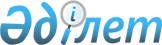 Қазақстан Республикасы Ауыл шаруашылығы министрінің кейбір бұйрықтарына өзгерістер енгізу туралы
					
			Күшін жойған
			
			
		
					Қазақстан Республикасы Ауыл шаруашылығы министрінің 2023 жылғы 15 қарашадағы № 389 бұйрығы. Қазақстан Республикасының Әділет министрлігінде 2023 жылғы 15 қарашада № 33646 болып тіркелді. Күші жойылды - Қазақстан Республикасы Ауыл шаруашылығы министрінің м.а. 2024 жылғы 18 қаңтардағы № 21 бұйрығымен.
      Ескерту. Күші жойылды - ҚР Ауыл шаруашылығы министрінің м.а. 18.01.2024 № 21 (алғашқы ресми жарияланған күнінен кейін күнтізбелік он күн өткен соң қолданысқа енгізіледі) бұйрығымен.
      БҰЙЫРАМЫН:
      1. Қазақстан Республикасы Ауыл шаруашылығы министрінің кейбір бұйрықтарына мынадай өзгерістер енгізілсін:
      1) "Ауыл шаруашылығы жануарларын Қазақстан Республикасының аумағынан әкетудің кейбір мәселелері туралы" Қазақстан Республикасы Ауыл шаруашылығы министрінің 2023 жылғы 5 маусымдағы № 216 бұйрығында (Нормативтік құқықтық актілерді мемлекеттік тіркеу тізілімінде № 32703 болып тіркелген):
      көрсетілген бұйрықпен бекітілген Сандық шектеулерді (квоталарды) бөлу қағидаларында:
      3-тармақ мынадай редакцияда жазылсын:
      "3. Агроөнеркәсіптік кешенді дамыту саласындағы уәкілетті орган (бұдан әрі – уәкілетті орган) осы Қағидалар қолданысқа енгізілген күннен бастап 3 (үш) жұмыс күнінен кешіктірмей уәкілетті органның www.gov.kz интернет-ресурсында жануарларды карантиндеудің басталуы және 12 айдан асқан бұқашықтарды (СЭҚ ТН коды 0102) және 6 айдан асқан еркек тоқтыларды (СЭҚ ТН коды 0104) (бұдан әрі – тауар) әкетуге квоталар бөлу туралы хабарландыру орналастырады.";
      7-тармақ мынадай редакцияда жазылсын:
      "7. Қазақстан Республикасының аумағынан 12 айдан асқан бұқашықтарды әкетуге квота алу үшін бір бордақылау алаңына арналған лимит жиынтық мөлшерде 4000 (төрт мың) бастан аспайды, бір тауар өндіруші үшін – 500 (бес жүз) бастан аспайды.
      Қазақстан Республикасының аумағынан 6 айдан асқан еркек тоқтыларды әкетуге квота алу үшін бір бордақылау алаңына арналған лимит жиынтық мөлшерде 1000 (мың) бастан аспайды, бір тауар өндіруші үшін – 500 (бес жүз) бастан аспайды.";
      2) "Қазақстан Республикасының аумағынан ауыл шаруашылығы жануарларын әкетудің кейбір мәселелері туралы" Қазақстан Республикасы Ауыл шаруашылығы министрінің 2023 жылғы 5 маусымдағы № 216 бұйрығына өзгерістер енгізу туралы" Қазақстан Республикасы Ауыл шаруашылығы министрінің 2023 жылғы 26 маусымдағы № 245 бұйрығында (Нормативтік құқықтық актілерді мемлекеттік тіркеу тізілімінде № 33034 болып тіркелген):
      тақырыбы мынадай редакцияда жазылсын:
      "Ауыл шаруашылығы жануарларын Қазақстан Республикасының аумағынан әкетудің кейбір мәселелері туралы" Қазақстан Республикасы Ауыл шаруашылығы министрінің 2023 жылғы 5 маусымдағы № 216 бұйрығына өзгерістер енгізу туралы";
      1-тармақтың бірінші абзацы мынадай редакцияда жазылсын:
      "1. "Ауыл шаруашылығы жануарларын Қазақстан Республикасының аумағынан әкетудің кейбір мәселелері туралы" Қазақстан Республикасы Ауыл шаруашылығы министрінің 2023 жылғы 5 маусымдағы № 216 бұйрығына (Нормативтік құқықтық актілерді мемлекеттік тіркеу тізілімінде № 32703 болып тіркелген) мынадай өзгерістер енгізілсін:".
      2. Қазақстан Республикасы Ауыл шаруашылығы министрлігі Аграрлық азық-түлік нарықтары және ауыл шаруашылығы өнімдерін қайта өңдеу департаменті заңнамада белгіленген тәртіппен:
      1) осы бұйрықтың Қазақстан Республикасы Әділет министрлігінде мемлекеттік тіркелуін;
      2) осы бұйрықтың Қазақстан Республикасы Ауыл шаруашылығы министрлігінің интернет-ресурсында орналастырылуын қамтамасыз етсін.
      3. Осы бұйрықтың орындалуын бақылау жетекшілік ететін Қазақстан Республикасының ауыл шаруашылығы вице-министріне жүктелсін.
      4. Осы бұйрық алғашқы ресми жарияланған күнінен бастап қолданысқа енгізіледі. 
       "КЕЛІСІЛДІ"
      Қазақстан Республикасы
      Қаржы министрлігі
       "КЕЛІСІЛДІ"
      Қазақстан Республикасы
      Сауда және интеграция министрлігі
       "КЕЛІСІЛДІ"
      Қазақстан Республикасы
      Ұлттық экономика министрлігі
					© 2012. Қазақстан Республикасы Әділет министрлігінің «Қазақстан Республикасының Заңнама және құқықтық ақпарат институты» ШЖҚ РМК
				
      Қазақстан Республикасы Ауыл шаруашылығы министрі 

А. Сапаров
